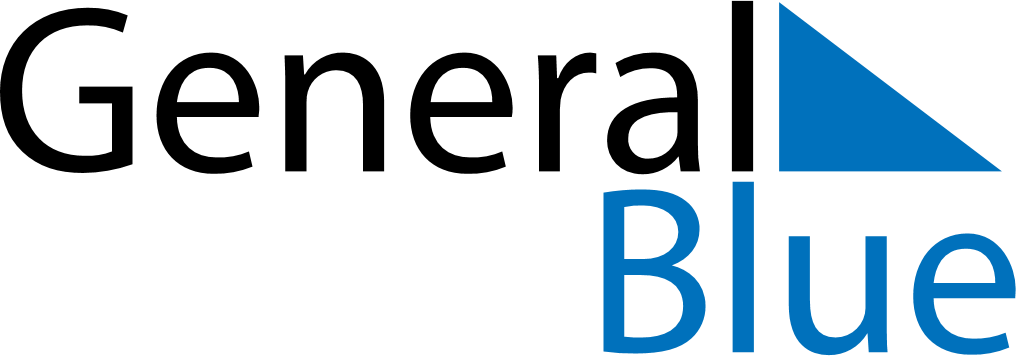 October 2024October 2024October 2024Equatorial GuineaEquatorial GuineaMONTUEWEDTHUFRISATSUN12345678910111213Independence Day141516171819202122232425262728293031